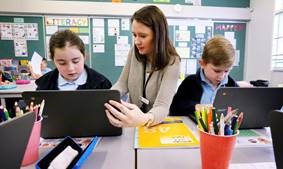 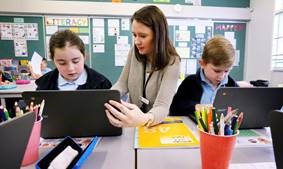 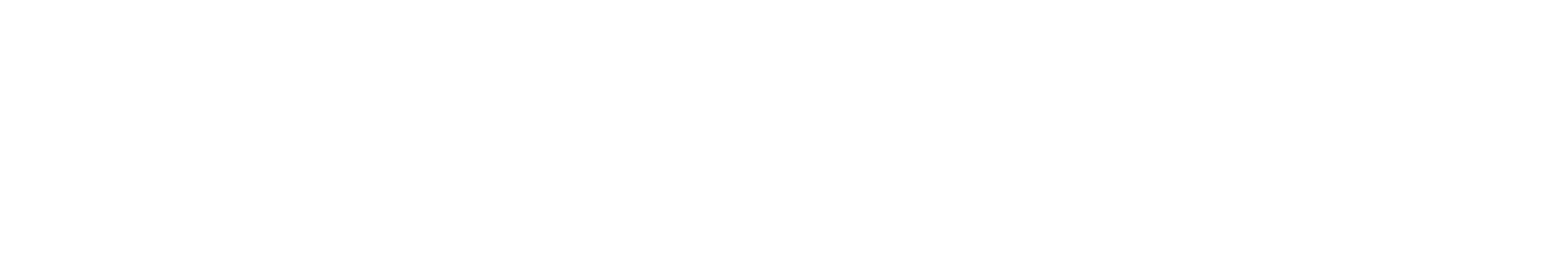 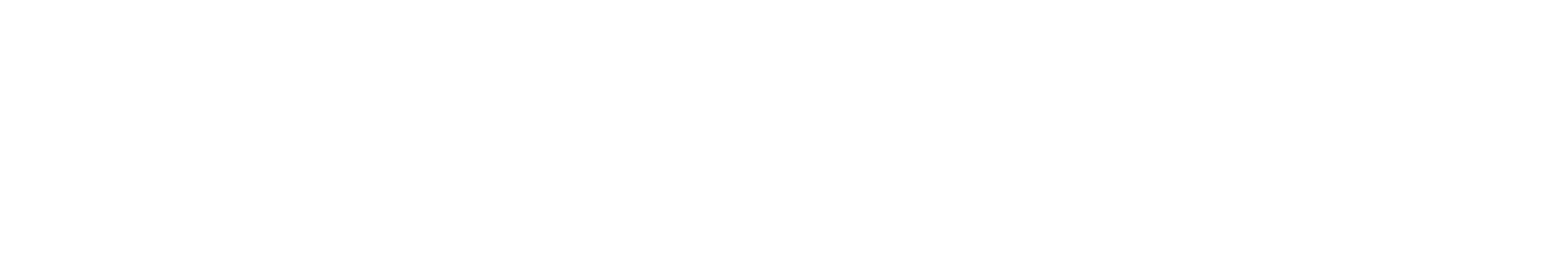 Position LevelSalary Range(Full-time)$  to $  (based on skills and experience)Reports ToLocationEmployment TypeEmployment StatusEmployment TermHours Per FortnightExperience in an education based organisation would be advantageous Experience in providing level 3 support in a multi-location organisation with 5000+ end usersExperience in leading development of solution architectureDemonstrated experience working across Office 365, Azure and AWS Demonstrated experience with IDM, SCCM, MS Exchange, MS Teams, Hypervisor, Nutanix and Active directory Extensive experience with root cause analysis,  server administration, back up management, storage management and disaster recovery Experience in providing technical management of IT operations Demonstrated and extensive experiences in IT incident, change, problem, capacity and releases management.